A  N  U  N  Ţcu rezultatul verificărilor privind îndeplinirea condițiilor de participare la concurs, precum și corectitudinea întocmirii dosarelor de recrutare pentru candidații înscriși la concursul organizat pentru ocuparea funcţiilor vacante de şef post I la Postul de Poliţie comunal Cotnari, Postul de Poliţie comunal Fântânele, Postul de Poliţie comunal Heleşteni și Postul de Poliţie comunal Todireşti din cadrul Inspectoratului de Poliţie Judeţean IaşiPREŞEDINTELE COMISIEI DE CONCURS              Data comunicării/afişării: 10.05.2024              Orele : 1000R  O  M  Â  N  I  AMINISTERUL AFACERILOR  INTERNEINSPECTORATUL GENERAL AL POLIŢIEI ROMÂNE              INSPECTORATUL DE POLIŢIE JUDEŢEAN IAŞICOMISIA DE CONCURS/EXAMEN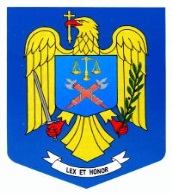 IAŞINESECRETEx. unicNr. 139092din 10.05.2024Nr. 
crt.Codul unic de identificareRezultatul Motivul 1137430VALIDAT2137349VALIDAT3137458VALIDAT